Supporting information forPushing the boundaries: Glacial/Interglacial variability of intermediate- and deep-waters in the southwest Pacific over the last 350,000 yearsThomas A. Ronge1, Silke Steph1, Ralf Tiedemann1, Matthias Prange2, Ute Merkel2, Dirk Nürnberg3, Gerhard Kuhn1 1 Alfred Wegener Institute Helmholtz Center for Polar and Marine Research, Bremerhaven, Germany2 University of Bremen – MARUM and Geoscience Department, Bremen, Germany3 GEOMAR Helmholtz Center for Ocean Research, Kiel, GermanyCorrespondence to: T. Ronge, Thomas.Ronge@awi.deContent of this fileFigures S1 and S2; Tables S1 – S3IntroductionThis supporting information provides the datasets used in the main article as well as additional information about the calculation of %AAIW.Calculation of %AAIWIn order to visualize the alternating influence of AAIW and UCDW on the core location of MD97-2120, we calculated an AAIW-UCDW fractionation index after Raymo et al. (1990).%AAIW = (13CMD97-2120 – 13CMD06-2986) / (13CMD06-2990 – 13CMD06-2986) * 100In this equation, MD06-2990 and MD06-2986 represent the endmembers for the AAIW and UCDW, respectively. High %AAIW values in figure 8 a indicate a strong influence of AAIW on MD97-2120, while low values indicate a stronger influence of UCDW. We assume that minor isotopic differences in AAIW west (MD06) and east (MD97) of New Zealand caused values higher than 100% and lower than 0%. However, as we showed in figure 4, we assume that these differences do not influence our interpretation.Carbon isotopes (13C)Following the method of McCave et al. (2008) we transformed values measured on U. peregrina into C. wuellerstorfi equivalent:13CCib-Uvi = 0.46418OUvi – 2.753 (r=0.629; n=57)A comparison of C. wuellerstorfi to U. peregrina values is shown in figure S1.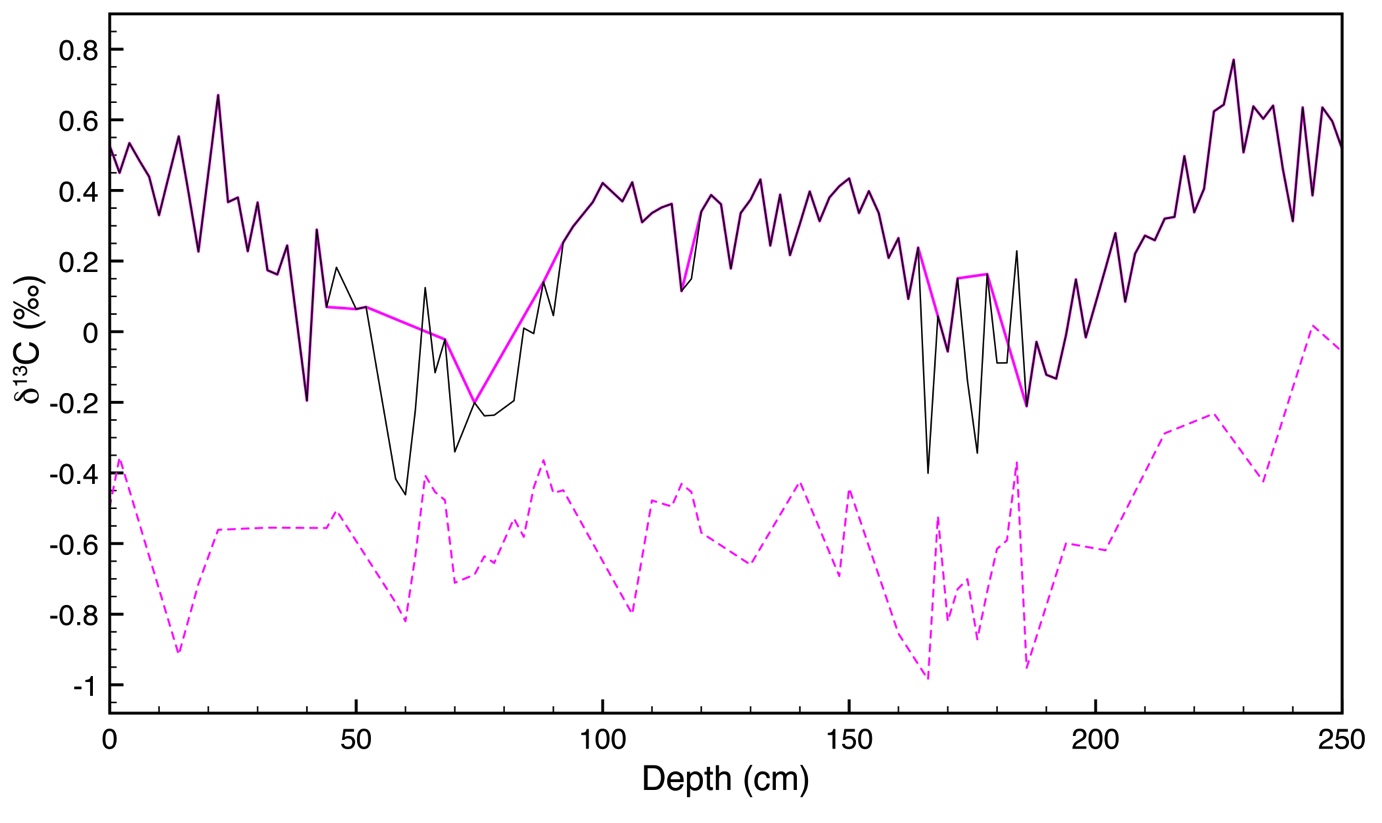 Figure S1: Comparison of benthic 13C values in sediment core SO213-82-1. Raw data of C. wuellerstorfi (pink line) and U. peregrina (stippled pink line). The black line shows a combination of C. wuellerstorfi and corrected U. peregrina values. Climate modeling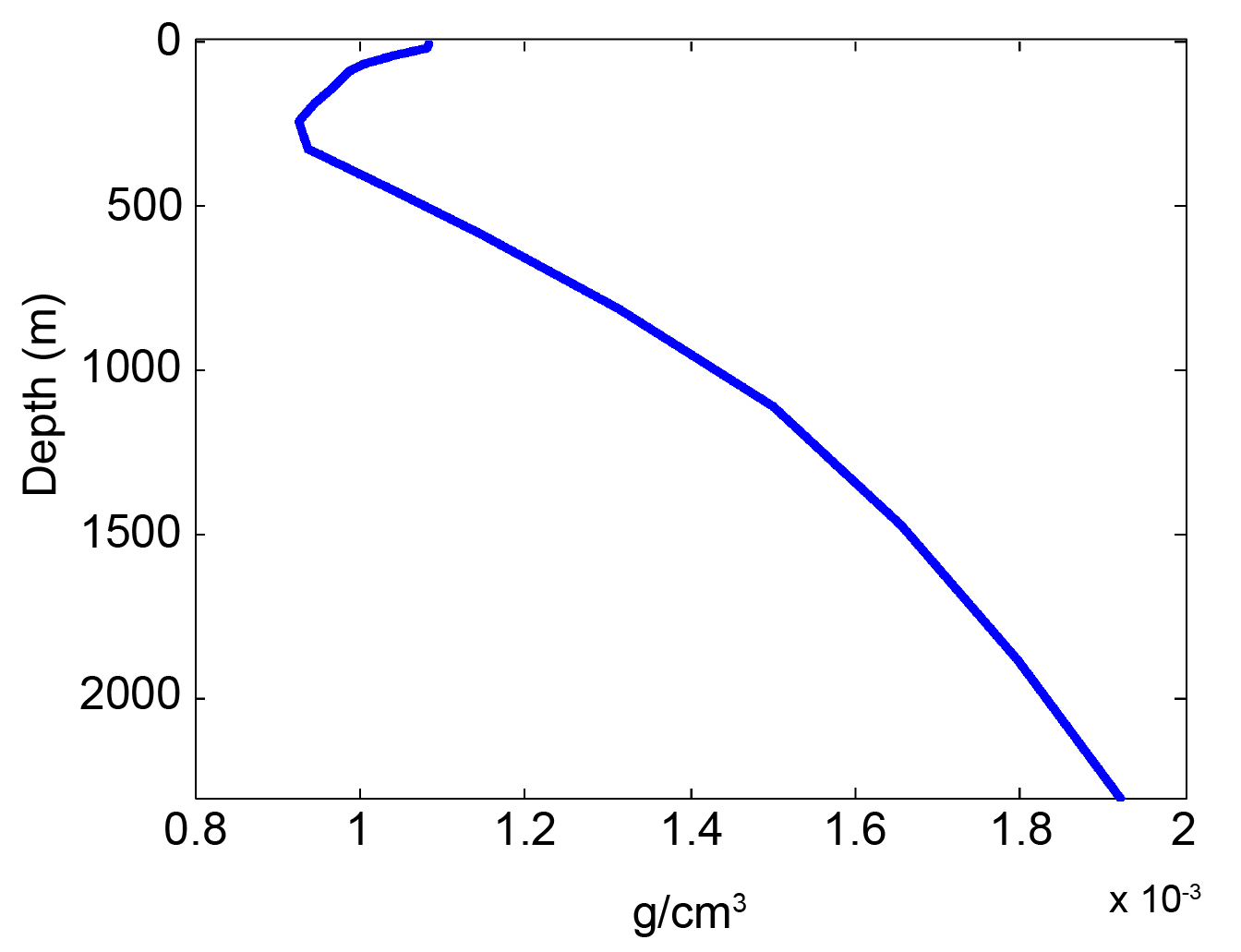 Figure S2: Vertical profile of modeled LGM in-situ density anomaly relative to pre-industrial, zonally averaged across the South Pacific at 30°S (annual mean; 100-yr average).Table S1: Radiocarbon-details for sediment cores SO136-003, MD06-2986, SO213-82-1 and SO213-84-1.Table S2: Average isotopic values for marine isotope stages (MIS) 1 – 10.Table S3: Total organic carbon (TOC) and paleoproductivity (PP) values for sediment cores SO213-82-1 and SO213-84-1.For the extensive stable isotope datasets, please refer to: http://doi.pangaea.de/10.1594/PANGAEA.835498ReferencesMcCave, I. N., L. Carter, and I. R. Hall (2008), Glacial–interglacial changes in water mass structure and flow in the SW Pacific Ocean, Quaternary Science Reviews, 27, 1886-1908.Raymo, M. E., W. F. Ruddiman, N. J. Shackleton, and D. Oppo (1990), Evolution of Atlantic-Pacific 13C gradients over the last 2.5 m.y., Earth and Planetary Science Letters, 97, 353-368.CoreDepth (cm)14C age BP±14C age BP13C (‰)Cal. Age BPLab. NumberSO136-0030-5342530-0.43354ETH-38749SO136-0036-8434030-0.74499ETH-38750SO136-00314-16875535-2.29477ETH-38751SO136-00324-261245040-0.013934ETH-38752SO136-00334-3616500550.7 19326ETH-38753SO136-00372-742180580-2.625851ETH-38754MD06-2986 2-51390200.79983-MD06-298694-968885452.429541-MD06-2986127-1291124050-0.2812826-MD06-2986138-14011955501.413520-MD06-2986167-1691508070-1.0917661-MD06-2986221-223210401201.7124744-MD06-2986251-253239501601.8328341-MD06-2986403-405347105500.5939773-SO213-84-1551770070-1.1920255OS-106834  SO213-84-16820700140-0.6123721OS-101445  SO213-84-112625200260-0.0429128OS-101446  SO213-82-1106680550.356931OS-102929  SO213-82-126840530-8657UCIAMS-133187SO213-82-13812350550.1313557OS-102930  SO213-82-1541485065-0.7517284OS-103141  SO213-82-17218050950.0920424OS-103143  SO213-82-190256001100.3429580OS-106669  CoreDepth (mbsl)HoloceneHoloceneLGMLGMMIS 3MIS 3MIS 4MIS 4MIS 5MIS 5CoreDepth (mbsl)mean 13C (‰)mean 18O (‰)mean 13C (‰)mean 18O (‰)mean 13C (‰)mean 18O (‰)mean 13C (‰)mean 18O (‰)mean 13C (‰)mean 18O (‰)MD06-29909431.142.820.854.440.924.080.824.071.023.38SO213-849721.143.160.744.51.014.15----MD97-212012100.93.140.324.850.64.430.314.470.723.71MD06-298614770.673.350.224.760.254.480.14.410.353.83SO213-8220660.43.6505.120.254.630.014.680.464.21offset MD06-2990 - MD97-2120offset MD06-2990 - MD97-21200.24-0.320.53-0.410.32-0.350.51-0.40.3-0.33offset MD97-2120 - MD06-2986offset MD97-2120 - MD06-29860.23-0.210.10.090.35-0.050.210.060.37-0.12CoreDepth (mbsl)MIS 6MIS 6MIS 7MIS 7MIS 8MIS 8MIS 9MIS 9MIS 10MIS 10CoreDepth (mbsl)mean 13C (‰)mean 18O (‰)mean d13C (‰)mean 18O (‰)mean 13C (‰)mean 18O (‰)mean 13C (‰)mean 18O (‰)mean 13C (‰)mean 18O (‰)MD06-29909430.694.130.763.690.83.740.93.220.644.26MD97-212012100.154.410.533.630.224.250.513.5--MD06-29861477-0.034.480.193.84-0.044.330.13.87-0.114.55offset MD06-2990 - MD97-2120offset MD06-2990 - MD97-21200.54-0.280.230.060.58-0.510.39-0.28--offset MD97-2120 - MD06-2986offset MD97-2120 - MD06-29860.18-0.070.34-0.210.26-0.080.41-0.37--Coredepth (top cm bsf)Age (kyr)Average Sed Rate (cm/kyr)TOC %TOC % scdry bulk density (g cm-3)TOCAR (g/cm2/kyr)PP (gC/m2/y)SO213-82-112.704.630.160.160.900.4146.25SO213-82-1105.724.630.140.141.020.4746.18SO213-82-1208.604.310.180.191.000.4355.53SO213-82-13011.253.410.350.360.880.3079.01SO213-82-14014.115.280.260.271.060.5675.66SO213-82-15016.735.500.300.301.060.5883.19SO213-82-16019.525.280.240.250.920.4964.95SO213-82-17123.663.960.230.230.960.3862.91SO213-82-18027.053.960.280.291.000.4074.96SO213-82-19030.822.680.150.161.050.2849.05SO213-82-110135.512.680.140.141.020.2745.26SO213-82-111039.762.680.140.151.030.2846.16SO213-82-112044.492.680.210.221.000.2760.13SO213-82-113049.212.680.160.171.080.2952.19SO213-82-114153.122.680.130.141.000.2742.88SO213-82-115055.583.040.110.121.030.3139.43SO213-82-116058.313.040.150.151.070.3249.46SO213-82-117061.313.040.200.211.070.3361.26SO213-82-118164.863.040.170.171.040.3252.56SO213-82-119067.763.040.170.171.060.3252.88SO213-82-120070.993.040.220.231.030.3163.89SO213-82-121174.553.040.180.181.000.3053.32SO213-82-122077.483.040.260.261.000.3068.86SO213-82-123080.723.040.140.140.950.2943.28SO213-82-124184.303.040.090.090.950.2931.28SO213-82-125087.223.040.090.090.920.2830.09SO213-84-156.457.450.190.201.220.9148.80SO213-84-1158.237.450.250.261.170.8757.18SO213-84-12511.187.450.260.271.140.8557.63SO213-84-13516.773.750.260.271.100.4153.89SO213-84-14518.923.750.320.321.010.3858.39SO213-84-15520.903.750.270.281.060.4054.18SO213-84-16522.8810.730.310.320.961.0359.34SO213-84-17524.3710.730.250.261.021.0953.90SO213-84-18525.1110.730.240.251.061.1453.19SO213-84-19525.8510.730.210.221.121.2051.15SO213-84-110526.588.800.280.281.010.8956.18SO213-84-111527.328.800.260.261.070.9455.74SO213-84-112528.098.800.220.231.070.9449.95SO213-84-113529.258.800.260.271.141.0158.73SO213-84-114530.358.800.140.151.191.0439.52SO213-84-115531.188.800.200.211.161.0249.36SO213-84-116531.998.800.200.201.151.0148.72SO213-84-117532.8111.220.180.181.191.3346.31SO213-84-118533.6211.220.160.161.191.3343.19SO213-84-119534.6511.220.210.211.211.3653.04SO213-84-120535.8911.220.190.201.211.3650.07SO213-84-121537.7411.220.230.241.161.3055.75SO213-84-122541.2711.220.180.181.241.3948.67SO213-84-123543.235.990.180.181.270.7647.14SO213-84-124544.505.990.320.321.270.7670.76SO213-84-125545.735.990.200.201.190.7247.96SO213-84-126546.737.640.220.231.270.9755.72SO213-84-127547.507.640.200.201.260.9650.80SO213-84-128548.367.640.240.241.160.8955.19SO213-84-129549.466.540.230.241.180.7754.07SO213-84-130550.556.540.250.251.180.7756.28